lMADONAS NOVADA PAŠVALDĪBA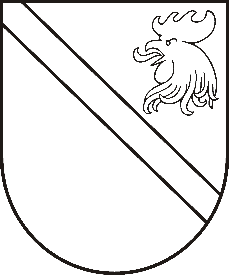 Reģ. Nr. 90000054572Saieta laukums 1, Madona, Madonas novads, LV-4801 t. 64860090, fakss 64860079, e-pasts: dome@madona.lv ___________________________________________________________________________MADONAS NOVADA PAŠVALDĪBAS DOMESLĒMUMSMadonā2018.gada 20.martā								Nr.91									(protokols Nr.4, 4.p.)“Par Madonas novada pašvaldības domes 2009.gada 29. decembra lēmuma (protokols Nr.17, 65.1.p.) „Par apbūvētas lauku apvidus zemes Barkavas pagastā piekritību Madonas novada pašvaldībai” precizēšanu”.Madonas novada pašvaldības Barkavas pagasta pārvaldes vadītājs Mārtiņš Tomiņš lūdz precizēt Madonas novada pašvaldības domes 2009. gada 29. decembra lēmumu (protokols Nr.17, 65.1.p.) ”Par Lauku apvidus zemes Barkavas pagastā piekritību Madonas novada pašvaldībai”, izsakot lemjošo daļu šādā redakcijā “Madonas novada pašvaldībai Barkavas pagastā piekrīt un zemes reformas laikā ir ierakstāmas zemesgrāmatā uz pašvaldības vārda šādas apbūvētas lauku apvidus zemes vienības, uz kurām zemes lietotājiem tika izbeigtas zemes lietošanas tiesības un par kurām ir noslēgti zemes nomas līgumi”.Noklausījusies domes priekšsēdētāja A.Lungeviča sniegto informāciju, ņemot vērā 20.03.2018. Finanšu un attīstības komitejas atzinumu, atklāti balsojot: PAR – 11 (Agris Lungevičs, Ivars Miķelsons, Andris Dombrovskis, Artūrs Grandāns, Valda Kļaviņa, Andris Sakne, Rihards Saulītis, Inese Strode, Aleksandrs Šrubs, Gatis Teilis, Kaspars Udrass), PRET – NAV,  ATTURAS – NAV,  Madonas novada pašvaldības dome  NOLEMJ:  Precizēt 2009. gada 29. decembra Madonas novada pašvaldības domes lēmumu (protokols Nr. 17, 65.1.p), izsakot lemjošo daļu šādā redakcijā “Madonas novada pašvaldībai Barkavas pagastā piekrīt un zemes reformas laikā ir ierakstāmas zemesgrāmatā uz pašvaldības vārda šādas apbūvētas lauku apvidus zemes vienības, uz kurām zemes lietotājiem tika izbeigtas zemes lietošanas tiesības un par kurām ir noslēgti zemes nomas līgumi”.Domes priekšsēdētājs						A.Lungevičs